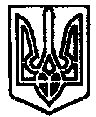       УКРАЇНА	                        ПОЧАЇВСЬКА  МІСЬКА  РАДА                                 СЬОМЕ  СКЛИКАННЯТРИДЦЯТА СЕСІЯ РІШЕННЯвід «     » травня 2018 року	№ ПРОЕКТПро передачу коштів зПочаївського міського бюджету доКременецького районногобюджету на галузь «Освіта»Відповідно до Конвенції ООН про права дитини, Конституції України, Закону України «Про освіту», постанови Кабінету Міністрів України від 12 липня 2017 р. №545, розпорядження голови обласної державної адміністрації від 31 січня 2018 року №58-одд та з метою реалізації права на освіту осіб з особливими освітніми потребами, для проходження психолого-медико-педагогічного обстеження ПМПК та визначення адекватної форми навчання на 2018-2019 навчальний рік дітей з особливими освітніми потребами, які проживають на території Почаївської міської об’єднаної територіальної громади на підставі листа відділу освіти Кременецької районної державної адміністрації, керуючись ст. 89, 93, 101  Бюджетного  кодексу України, сесія Почаївської міської радиВИРІШИЛА:	1.  Передати кошти з Почаївського міського бюджету до Кременецького  районного бюджету, як іншу субвенцію у вигляді міжбюджетного трансферту на  галузь «Освіта»  для  забезпечення у 2018 році оплати послуг психолого-медико-педагогічної комісії відділу освіти Кременецької районної державної адміністрації по обстеженню ПМПК дітей з особливими освітніми потребами, які проживають на території Почаївської міської об’єднаної територіальної громади в  сумі 11210 (одинадцять тисяч двісті десять ) гривень	2. Затвердити текст договору про передачу та прийняття іншої субвенції з Почаївського міського бюджету до Кременецького районного бюджету на галузь «Освіта» в сумі 11210 (одинадцять тисяч двісті десять ) гривень.	3. Доручити міському голові Бойку В.С. підписати договір про передачу та прийняття іншої субвенції з Почаївського міського бюджету до Кременецького районного бюджету на галузь «Освіта» в сумі 11210 (одинадцять тисяч двісті десять ) гривень.	4. Контроль за виконанням рішення покласти на постійну комісію з питань соціально-економічного розвитку, інвестицій та бюджету.Міський голова						В.С. БойкоДодаток 1До рішення сесіїПочаївської міської ради  №____від «     » травня 2018 рокуДОГОВІР №_ПРО ПЕРЕДАЧУ, ПРИЙМАННЯ ВИДАТКІВ ІНШОЇ СУБВЕНЦІЇ з Почаївського міського бюджету до Кременецького районного бюджетум. Почаїв								«     » ____________ 2018 року      Почаївська міська рада в особі Почаївського міського голови Бойка Василя Сергійовича, ( надалі передавач субвенції), який діє на підставі Закону України «Про місцеве самоврядування в Україні», з однієї сторони та Кременецька районна рада в особі голови Кременецької районної ради Стефанського Володимира Ананійовича, (надалі отримувач субвенції), який діє на підставі Закону України «Про місцеве самоврядування в Україні», з другої сторони, (разом - Сторони), з метою своєчасності, рівномірності, гарантованості та повноти перерахування трансферту відповідно до ст.93, ст.101 Бюджетного кодексу України, уклали цей договір про наступне:1. ПРЕДМЕТ ДОГОВОРУПредметом цього договору є передача іншої субвенції з Почаївського міського бюджету до Кременецького районного бюджету у вигляді міжбюджетного трансферту на галузь «Освіта» на здійснення у 2018 році видатків з оплати послуг психолого-медико-педагогічної комісії відділу освіти Кременецької районної державної адміністрації по обстеженню ПМПК дітей з особливими освітніми потребами, які проживають на території Почаївської міської об’єднаної територіальної громади в сумі 11210 (одинадцять тисяч двісті десять) гривень.Цим договором Сторони встановлюють, що кошти з Почаївського міського бюджету будуть перераховуватися до Кременецького районного бюджету відповідно до затвердженого помісячного розпису видатків Почаївського міського бюджету.2. ОБОВ’ЯЗКИ СТОРІНПередавач субвенції зобов’язується проводити розрахунки з 1 червня 2018 року по грудень 2018 року включно, шляхом перерахування 11210 (одинадцять тисяч двісті десять ) гривень іншої субвенції на рахунок Кременецького районного бюджету .Отримувач субвенції зобов’язується здійснювати фінансування видатків на оплату послуг психолого-медико-педагогічної комісії відділу освіти Кременецької районної державної адміністрації по обстеженню ПМПК дітей з особливими освітніми потребами, які проживають на території Почаївської міської об’єднаної територіальної громади в сумі 11210 (одинадцять тисяч двісті десять) гривень.3. ВІДПОВІДАЛЬНІСТЬ СТОРІН3.1. Цей договір укладений в двох автентичних примірниках українською мовою (по одному кожній із сторін ). 3.2. Сторони несуть відповідальність за невиконання або неналежне виконання умов цього договору в порядку, передбаченому чинним законодавством України.4. СТРОКИ ДІЇ ДОГОВОРУ, ПОРЯДОК ВНЕСЕННЯ ЗМІН ТА ДОПОВНЕНЬ4.1. Цей договір вступає в силу з моменту його підписання і діє до 31 грудня 2018 року включно.4.2. Зміни та доповнення до цього договору вносяться за письмовою згодою сторін на підставі додаткової угоди.5. ЮРИДИЧНІ АДРЕСИ СТОРІН47025 м. Почаїв					47000, м. Кременецьвул.. Возз’єднання,16				вул. Шевченка, 56Почаївська міська рада				Кременецька районна радаПочаївський міський голова			Голова Кременецької районної ради____________ В.С.Бойко			______________  В.А. Стефанський